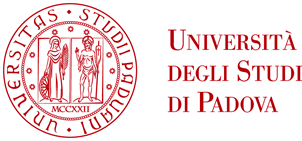 Dipartimento di Diritto Privato e Critica del DirittoDipartimento di Diritto Pubblico, Internazionale e ComunitarioCorso di Laurea Magistrale in GiurisprudenzaRELAZIONE FINALE DI STAGEStudenteNOME COGNOMEMATRICOLAEnte Ospitante: Tutor accademico:Tutor aziendale:Periodo di stageDal …../…../……… al ……/……/…………1. Presentazione della sede ospitante2. Modalità di svolgimento dello stage3. Attività svolta4. Valore aggiunto apportato dall’attività in relazione a quanto appreso nel corso distudio5. Valutazioni personali sull’esperienza complessiva6. Eventuali considerazioniFirma Studente ______________________________Firma Tutor accademico _______________________Firma Tutor aziendale _________________________Per l’Ufficio Career Service________________________